Если Вы являетесь малообеспеченной семьей и Ваш среднедушевой доход по объективным причинам ниже величины бюджета прожиточного минимума, для многодетных семей 115% величины бюджета, то в соответствие с Указом Президента Республики Беларусь от 19 января 2012 года № 41 (ред. от 05.12.2013г.) «О государственной адресной социальной помощи» Вы имеете право обратиться по вопросу назначения Вам (Вашей семье) государственной адресной социальной помощи в виде ежемесячного социального пособия от  1 до 6 (12) месяцев.              Если Вы оказались в трудной жизненной ситуации, объективно нарушающей нормальную жизнедеятельность, Вам может быть предоставлено единовременное социальное пособие при условии, что среднедушевой доход одного члена Вашей семьи не превышает 150% бюджета прожиточного минимума (причинение вреда жизни, здоровью, имуществу в результате стихийных бедствий, катастроф, пожаров и иных чрезвычайных ситуаций и другие объективные обстоятельства требующие материальной поддержки).Государственная адресная социальная помощь в виде ежемесячного и (или) единовременного социального пособия предоставляется на приобретение продуктов питания, лекарственных средств, одежды, обуви, школьных принадлежностей и на другие нужды для обеспечения нормальной жизнедеятельности, а также на оплату (полностью или частично) жилищно-коммунальных услуг.
            К заявлению о назначении государственной адресной социальной помощи в виде ежемесячного или единовременного социальных пособий заявителем прилагается следующий пакет документов:
- паспорт или иной документ, удостоверяющий личность заявителя (для несовершеннолетних детей в возрасте до 14 лет- при его наличии), справка об освобождении- для лиц, освобожденных из мест лишения свободы;                             -     свидетельство о рождении ребенка для лиц, имеющих детей в возрасте до 18 лет (для иностранных граждан и лиц без гражданства, которым предоставлен статус беженца в Республике Беларусь, - при его наличии);                                                                                            - свидетельство об установлении отцовства - для женщин, родивших детей вне брака, в случае, если отцовство установлено;                                                   - свидетельство о заключении брака- для лиц , состоящих в браке (для иностранных граждан и лиц без гражданства, которым предоставлен статус беженца в Республики Беларусь, при его наличии);                                                                         - копия решения суда о                                                 расторжении брака или                                                свидетельство о расторжении брака- для лиц расторгнувших брак;                              - копия решения суда об                                                усыновлении (удочерении) – для семей, усыновивших (удочеривших) детей;              - копия решения местного исполнительного и распорядительного  органа об установлении опеки- для лиц, назначенных опекунами ребенка;                -  удостоверение инвалида- для инвалидов, удостоверение ребенка-инвалида- для детей–инвалидов;                                          - свидетельство о государственной регистрации индивидуального предпринимателя- для индивидуальных предпринимателей;                                       - трудовая книжка – для                                                 неработающих граждан, достигших возраста, дающего право на пенсию на общих основаниях (женщины- 55 лет, мужчины- 60 лет), и неработающих членов семьи, не достигших указанного возраста;                                                           - сведения о полученных доходах каждого члена семьи за 12 месяцев, предшествующих месяцу обращения (для семей (граждан), в которых член семьи (гражданин) уволен с работы (службы) в связи с ликвидацией организации, прекращением деятельности индивидуального предпринимателя, частного нотариуса, сокращением численности или штата работников, - за 3 месяца, предшествующих месяцу обращения);                                                        - справки о реализации продукции животного происхождения (за исключением молоко), плодов и продукции личного подсобного хозяйства, продуктов промысловой деятельности- в случае реализации указанной продукции;            - карта учета льготного отпуска лекарственных средств и перевязочных материалов- для лиц, имеющих право на такую льготу;                                                 - договор о подготовке специалиста (рабочего, служащего) на платной основе- для студентов, получающих образование на платной основе с привлечением кредита на льготных условиях для оплаты первого высшего образования или за счет юридических лиц, а также физических лиц, ведущих с ними раздельное хозяйство;                                                       -договор ренты и (или) пожизненного содержания с иждивением – для граждан, заключивших указанный договор.  Все справки или другие документы выдаются бесплатно      Максимальный срок осуществления административной процедуры - 5 рабочих дней со дня подачи заявления, а в случае запроса документов и (или) сведений  от других государственных органов, иных организаций  – 5 рабочих дней после получения последнего документа, необходимого для предоставления государственной адресной социальной помощи.                      По вопросам оказания государственной адресной социальной помощи обращаться к  Лавринович Анна Богуславовна, ГУ «Территориальный центр социального обслуживания населения Браславского района», г.Браслав, ул.К.Либкнехта,6, каб. 8, тел. 63195
(в ее отсутствие к Дегтяревой Елене Геннадьевне, ГУ «Территориальный центр социального обслуживания населения Браславского района», г.Браслав, ул.К.Либкнехта,6, каб. 8, тел. 63195).ГУ «ТЕРРИТОРИАЛЬНЫЙ  ЦЕНТР СОЦИАЛЬНОГО ОБСЛУЖИВАНИЯ НАСЕЛЕНИЯ БРАСЛАВСКОГО РАЙОНА» 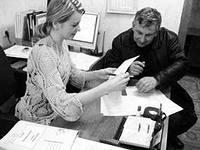 АДМИНИСТРАТИВНАЯ   ПРОЦЕДУРА 2.33.1,                               ПО ЗАЯВЛЕНИЯМ                           ГРАЖДАН               